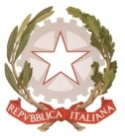 MINISTERO  DELL’ ISTRUZIONE, DELL’UNIVERSITA’, DELLA RICERCAUFFICIO SCOLASTICO REGIONALE PER IL LAZIOLICEO SCIENTIFICO STATALETALETE”Roma, 04/12/2017							Agli alunni della classe 4A							Ai genitori 												Ai docenti accompagnatori Prof..ssi  Anzellotti e Di Lanzo							Al DSGA							Sito webCIRCOLARE n. 136Oggetto:Stage Isole Eolie -  Aprile 2017 – Versamento acconto.Si invitano le classi in indirizzo, che parteciperanno allo stage alle isole Eolienel mese di Aprile, presumibilmente dal 14 al 19, a formalizzare l’adesione entro e non oltre il 13/12/2017, producendo:ricevuta versamento acconto di € 200,00 (utile per prenotare il soggiorno entro fine mese) su un importo totale di circa € 405,00 da versare sul cc postale 66823006, oppure con bonifico su : IBAN IT 91N0760103200000066823006  causale del versamento: acconto viaggio eolie;modello autorizzazione debitamente firmato dai genitori e dallo studente;modello allergie.I suddetti documenti dovranno essere raccolti e consegnati in segreteria dal docente accompagnatore  entro la data del 13/12/2017.Si raccomanda la puntualità nella consegna di quanto richiesto  entro la data indicata.	 IL DIRIGENTE SCOLASTICO                                                                            Prof. Alberto Cataneo        (Firma autografa sostituita a mezzo stampa 					                  Ai sensi dell’art.3 comma 2 del d.lgs. n.39/1993)